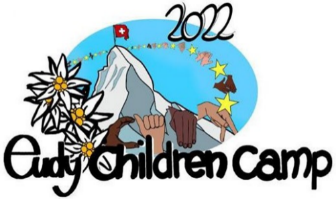 FORMULARIO DE INSCRIPCIÓN PARA EL CAMPAMENTO INFANTIL EUDY 2022NIÑA/O/E – INFORMACIÓNApellidos: . . . . . . . . . . . . . . . . . . . . . . . . . . . . . . . . . . . . . . . . . . . . . . . . . . . . . . . . . . . . . . . . . . . . . . . . Nombre: . . . . . . . . . . . . . . . . . . . . . . . . . . . . . . . . . . . . . . . . . . . . . . . . . . . . . . . . . . . . . . . . . . . . . . . .. Fecha de nacimiento: . . . . . . . . . . . . . . . . . . . . . . . . . . . . . .. Género: □ Hombre □ Mujer □ XDirección: . . . . . . . . . . . . . . . . . . . . . . . . . . . . . . . . . . . . . . . . . . . . . . . . . . . . . . . . . . . . . . . . . . . . . . . . Código postal: . . . . . . . . . . . . . . . . . . . . . . . . . . . . . . . . . . . País: . . . . . . . . . . . . . . . . . . . . . . . . . . . . . . . . . . . . . . . . . . .SMS : . . . . . . . . . . . . . . . . . . . . . . . . . . . . . . . . . . . . . . . . . . . INFORMACIÓN SOBRE LA PERSONA REPRESENTANTE LEGAL (MADRE, PADRE O TUTOR/A LEGAL)Nombre completo: . . . . . . . . . . . . . . . . . . . . . . . . . . . . . . . . . . . . . . . . . . . . . . . . . . . . . . . . . . . . . . . Nombre del contacto de emergencia: . . . . . . . . . . . . . . . . . . . . . . . . . . . . . . . . . . . . . . . . . . . . . . . .SMS: . . . . . . . . . . . . . . . . . . . . . . . . . . . . . . . . . . . . . . . . . . . .Fecha: . . . . . . . . . . . . . . . . . . . . . . . Firma de la madre-padre/tutor-a: . . . . . . . . . . . . . . . . . . . . . . Requisitos de la dieta (marque con un círculo)Halal	 	Sin gluten 	Sin lactosa/lácteos 	Vegetariano	NingunaOtros: . . . . . . . . . . . . . . . . . . . . . . . . . . . . . . . . . . . . . . . . . . . . . . . . . . . . . . . . . . . . . . . . . . . . . . . . . . . Alergias: . . . . . . . . . . . . . . . . . . . . . . . . . . . . . . . . . . . . . . . . . . . . . . . . . . . . . . . . . . . . . . . . . . . . . . . . . Medicación: . . . . . . . . . . . . . . . . . . . . . . . . . . . . . . . . . . . . . . . . . . . . . . . . . . . . . . . . . . . . . . . . . . . . . . Otra información importante (especifique): . . . . . . . . . . . . . . . . . . . . . . . . . . . . . . . . . . . . . . . . . . . . . . . . . . . . . . . . . . . . . . . . . . . . . . . . . . . . . . . . . . . . . . . . . . . . . . . . . . . . . . . . . . . . . . . . . . . . . . . . . . . . .Talla de camiseta (marque con un círculo) 	S	M	 L	 XL	 Otra :** Por favor, adjunte también una foto individual tipo pasaporte en esta solicitud y un vídeo de presentación y con la motivación para participar (máximo 2min).** Todos los formularios deben ser completados antes del 25 de marzo de 2022 a las 12:00 horas y enviados a juventud@cnse.es